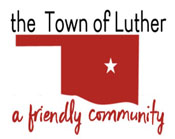 BOARD OF TRUSTEES FOR THE TOWN OF LUTHERNOTICE OF PUBLIC HEARING AGENDAIn accordance with the Open Meeting Act, Section 311, The Town of Luther, County of Oklahoma, 119 S. Main Street, hereby calls a Special Meeting of the Luther Board of Trustees, For the Purpose of Holding a Public Hearing on Tuesday, February 12th, 2019 at 6:30 p.m. at The Luther Community Building, 18120 East Hogback Road, Luther, OK 73054.Call to order.Pledge of AllegianceRoll CallDetermination of a quorum.Trustee One (Paxton Cavin)Trustee Two (Lea Ann Jackson)Trustee Three (Trandy Langston)Trustee Four (Jason Roach)Trustee Five (Jenni White)NOTICE OF PUBLIC HEARING – Town Of Luther Ordinance Section 12-242: Zoning Variances.The Town Board shall have the power to authorize, upon appeal, in specific cases, such variances from the terms of this ordinance as will not be contrary to the public interest where, owing to special conditions, a literal enforcement of the provisions would result in an unnecessary hardship.Section 12-242, Article 1. Items a, b, c, & d and Article 2, Items a, b, c, & d, are the definitions and requirements of the applicant and at this time his application has been accepted. A copy of the entire ordinance will be available at the meeting.Application for zoning variance from Strong, Rosemarie A Rev Trust, property located at 21705 N. Luther Rd., Luther, Oklahoma 73054. See attached legal description, below. The zoning request is for a zoning variance within the existing A-1 zoning for the subject property to allow a mobile / manufactured home.Citizen participation:  Citizens may address the Board during a Public Hearing on the above matter. To keep proceedings moving smoothly, citizens wishing to address the Board are asked to sign the Citizen’s Participation Request Form. There will be no action taken during this Public Hearing.  It is information gathering only.  Following the Public Hearing is a Board Meeting where action concerning this item can be addressed.Adjourn._______________________________________________Kim Bourns, Town Clerk/Treasurer*Agenda Posted on January 22, 2019 at Luther Town Hall, on the website at www.townoflutherok.com and on Facebook at The Town of Luther, prior to 6:30 pm.Legal description:  LUTHER TOWNSHIP BLK 000 LOT 000 PT NE4 SEC 16 14N 1E BEG 1327.27FT S & 746.44FT W OF NE/C NE4 TH N324.15FT W351.68FT N181.94FT W208.69FT S506.15FT E554.93FT TO BEG AKA TR A & A TR BEG 981.55FT S OF NE/C NE4 TH S345.72FT W746.44FT N324.15FT W351.68FT N181.94FT W208.69FT N157.47FT E872.47FT SLY213.6FT SELY401.89FT E43.16FT TO BEG AKA TR B COMBINED TRS CONT 17.19ACRS MORE OR LESS